PhilippinesPhilippinesPhilippinesPhilippinesJanuary 2029January 2029January 2029January 2029MondayTuesdayWednesdayThursdayFridaySaturdaySunday1234567New Year’s Day8910111213141516171819202122232425262728First Philippine Republic Day293031NOTES: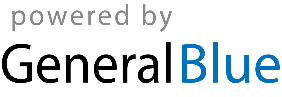 